ภาคผนวก ๑ประกาศคณะกรรมการกิจการกระจายเสียง กิจการโทรทัศน์ 
และกิจการโทรคมนาคมแห่งชาติ 
เรื่อง การส่งเสริมและคุ้มครองสิทธิของคนพิการให้เข้าถึงหรือรับรู้และใช้ประโยชน์จากรายการของกิจการโทรทัศน์ (ฉบับที่ … ) (ร่าง)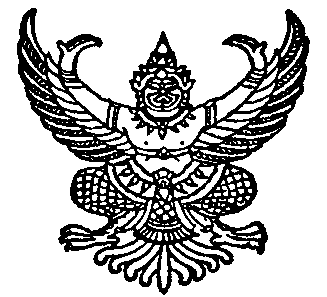 ประกาศคณะกรรมการกิจการกระจายเสียง กิจการโทรทัศน์ 
และกิจการโทรคมนาคมแห่งชาติ 
เรื่อง การส่งเสริมและคุ้มครองสิทธิของคนพิการให้เข้าถึงหรือรับรู้และใช้ประโยชน์จากรายการของกิจการโทรทัศน์ (ฉบับที่ … ) --------------------------------		โดยที่เป็นการสมควรแก้ไขเพิ่มเติมหลักเกณฑ์การส่งเสริมและคุ้มครองสิทธิของคนพิการ ให้เข้าถึงหรือรับรู้และใช้ประโยชน์จากรายการของกิจการโทรทัศน์  เพื่อกำหนดระยะเวลาให้ผู้รับใบอนุญาตดำเนินการจัดให้มีบริการโทรทัศน์ที่มีล่ามภาษามือ คำบรรยายเป็นอักษรวิ่ง และคำบรรยายเป็นเสียงในเวลาออกอากาศ และระยะเวลาให้ผู้รับใบอนุญาตจัดให้มีบริการโทรทัศน์ที่มีบริการล่ามภาษามือ คำบรรยายแทนเสียง และเสียงบรรยายภาพตามมาตรการพื้นฐานให้มีความเหมาะสม สอดคล้องกับสภาพเศรษฐกิจสังคมในปัจจุบัน และไม่ก่อให้เกิดภาระแก่ผู้ได้รับใบอนุญาตเกินสมควร	อาศัยอำนาจตามความในมาตรา ๒๗ วรรคหนึ่ง (๖) และ (๑๓) มาตรา ๔๑  และมาตรา ๕๒ 
แห่งพระราชบัญญัติองค์กรจัดสรรคลื่นความถี่และกำกับการประกอบกิจการวิทยุกระจายเสียง วิทยุโทรทัศน์ และกิจการโทรคมนาคม พ.ศ. ๒๕๕๓ ประกอบกับมาตรา ๗ มาตรา ๑๖ มาตรา ๒๗ มาตรา ๓๓ มาตรา ๓๔ 
มาตรา ๓๕ มาตรา ๓๖ มาตรา ๕๑ และมาตรา ๕๒ แห่งพระราชบัญญัติการประกอบกิจการกระจายเสียงและกิจการโทรทัศน์ พ.ศ. ๒๕๕๑ คณะกรรมการกิจการกระจายเสียง กิจการโทรทัศน์ และกิจการโทรคมนาคมแห่งชาติ จึงกำหนดระยะเวลาให้ผู้รับใบอนุญาตต้องดำเนินการจัดให้มีบริการโทรทัศน์ที่มีล่ามภาษามือ คำบรรยายเป็นอักษรวิ่ง และคำบรรยายเป็นเสียงในเวลาออกอากาศ และระยะเวลาให้ผู้รับใบอนุญาตจัดให้มีบริการโทรทัศน์ที่มีบริการล่ามภาษามือ คำบรรยายแทนเสียง และเสียงบรรยายภาพตามมาตรการพื้นฐาน ดังต่อไปนี้		ข้อ ๑ ประกาศนี้เรียกว่า “ประกาศคณะกรรมการกิจการกระจายเสียง กิจการโทรทัศน์ และกิจการโทรคมนาคมแห่งชาติ เรื่อง การส่งเสริมและคุ้มครองสิทธิของคนพิการให้เข้าถึงหรือรับรู้และ                   ใช้ประโยชน์จากรายการของกิจการโทรทัศน์ (ฉบับที่ ๒) พ.ศ. ๒๕๕๙”		ข้อ ๒ ประกาศนี้ให้ใช้บังคับตั้งแต่วันถัดจากวันประกาศในราชกิจจานุเบกษาเป็นต้นไป		ข้อ ๓ บรรดาประกาศ ระเบียบ ข้อบังคับหรือคำสั่งอื่นใด ในส่วนที่มีกำหนดไว้แล้ว                        ในประกาศนี้ ซึ่งขัดหรือแย้งกับประกาศนี้ ให้ใช้ประกาศนี้แทน-๒-		ข้อ ๔ ให้ยกเลิกความในข้อ ๒๙ ของประกาศคณะกรรมการกิจการกระจายเสียง กิจการโทรทัศน์และกิจการโทรคมนาคมแห่งชาติ เรื่อง การส่งเสริมและคุ้มครองสิทธิของคนพิการให้เข้าถึงหรือรับรู้และใช้ประโยชน์จากรายการของกิจการโทรทัศน์ และให้ใช้ข้อความดังต่อไปนี้แทน“ข้อ ๒๙ เพื่อเป็นการเตรียมความพร้อมในการดำเนินการตามประกาศนี้ ผู้รับใบอนุญาตต้องจัดให้มีบริการโทรทัศน์ที่มีบริการล่ามภาษามือ คำบรรยายเป็นอักษรวิ่ง หรือคำบรรยายเป็นเสียงในเวลาออกอากาศแล้วแต่กรณีอย่างน้อยวันละหกสิบนาทีนับแต่วันที่ประกาศนี้มีผลใช้บังคับ และเมื่อประกาศนี้มีผลใช้บังคับแล้ว 
๒ ปี หรือตามระยะเวลาที่คณะกรรมการมีคำสั่งกำหนด ผู้รับใบอนุญาตต้องจัดให้มีบริการโทรทัศน์ที่มีบริการล่ามภาษามือ คำบรรยายเป็นอักษรวิ่ง และคำบรรยายเป็นเสียงในเวลาออกอากาศรวมกันอย่างน้อยวันละหกสิบนาที 		เมื่อประกาศนี้มีผลใช้บังคับแล้ว ๓ ปี หรือตามระยะเวลาที่คณะกรรมการมีคำสั่งกำหนด 
ผู้รับใบอนุญาตต้องจัดให้มีบริการโทรทัศน์ที่มี บริการล่ามภาษามือ คำบรรยายแทนเสียง และเสียงบรรยายภาพ ตามมาตรการพื้นฐานอย่างน้อยตามสัดส่วนและระยะเวลาที่กำหนดในข้อ ๕ และภาคผนวกแนบท้ายประกาศนี้ สำหรับการดำเนินการจัดให้มีบริการโทรทัศน์ที่มีบริการล่ามภาษามือ คำบรรยายแทนเสียง และเสียงบรรยายภาพ ตามมาตรการส่งเสริมให้เป็นไปตามที่คณะกรรมการกำหนด	เพื่อประโยชน์สาธารณะ และเป็นการส่งเสริมและคุ้มครองสิทธิของคนพิการ คณะกรรมการอาจมีคำสั่งแก้ไขเปลี่ยนแปลงระยะเวลาที่กำหนดให้ผู้รับใบอนุญาตต้องจัดให้มีบริการโทรทัศน์ที่มีบริการส่งเสริมและคุ้มครองสิทธิของคนพิการตามวรรคหนึ่งและวรรคสองได้ตามที่เห็นสมควรและเป็นการเหมาะสม”				    ประกาศ ณ วันที่ ……………………… พ.ศ. ………………..       พันเอก นที ศุกลรัตน์ ประธานกรรมการกิจการกระจายเสียงและกิจการโทรทัศน์
ปฏิบัติหน้าที่แทน ประธานกรรมการกิจการกระจายเสียง กิจการโทรทัศน์ และกิจการโทรคมนาคมแห่งชาติ